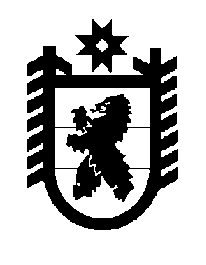 Российская Федерация Республика Карелия    ПРАВИТЕЛЬСТВО РЕСПУБЛИКИ КАРЕЛИЯРАСПОРЯЖЕНИЕот  14 ноября 2018 года № 716р-Пг. Петрозаводск Отменить распоряжение Правительства Республики Карелия 
от 21 сентября 2018 года № 605р-П.
           Глава Республики Карелия                                                              А.О. Парфенчиков